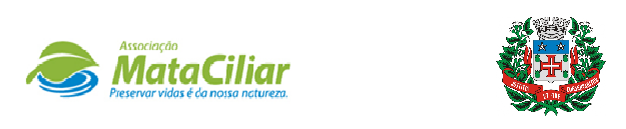 RELATÓRIO RECEBIMENTO DE ANIMAIS JANEIRO DE 2022Fauna Silvestre recebida pelo CRAS - AMC proveniente do Município de CAJAMAR.Data:	     /      /                                                            Assinatura:                                         RGDATA DE ENTRADANOME POPULARNOME CIENTÍFICO3629701/01/2022PreguiçaBradipo variegatus3635005/01/2022Gambá-de-orelha-preta (GOP)Didelphis aurita3638207/01/2022Coruja-burauqeiraAthene cunicularia3642510/01/2022Sagui-de-tufo-pretoCallitrhix penicillata3648612/01/2022Capivara Hydrochoerus hydrochaeris3649412/01/2022Galo-da-campinaParoaria dominicana3650113/01/2022GambáDidelphis sp.3652816/01/2022AvoanteZenaida auriculata3662521/01/2022RolinhaColumbina sp.3667723/01/2022Marrecos3667823/01/2022Marrecos3667923/01/2022Marrecos3674227/01/2022Sabiá-laranjeiraTurdus rufiventris3674327/01/2022Pássaro-pretoMolothrus oryzivorus3674427/01/2022SanhaçoThraupis sp.3678331/01/2022Veado-catingueiroMazama gouazoubira3679331/01/2022Tigre d'águaTrachemys dorbigni3679431/01/2022Tigre d'águaTrachemys dorbigniTOTAL18 ANIMAIS18 ANIMAIS18 ANIMAIS